ҠАРАР	                                          № 103                      ПОСТАНОВЛЕНИЕ9 октябрь 2015 йыл	9 октября 2015 годаО создании  комиссии по вопросам  однократного и бесплатного предоставления в собственность граждан земельных участков для индивидуального жилищного строительства                    В соответствии с   Законом  Республики Башкортостан № 59-з от 05.01.2004 года « О регулировании земельных отношений в Республике Башкортостан  и  в целях  приведения практики предоставления  земельных участков гражданам в собственность бесплатно для индивидуального жилищного строительства в соответствие требованиям  федерального земельного законодательства  в сельском поселении Кара Якуповский  сельсовет  муниципального района  Чишминский район Республики БашкортостанПОСТАНОВЛЯЮ:Создать  и утвердить комиссию по вопросам бесплатного предоставления в собственность граждан земельных участков для индивидуального жилищного строительства и организации учета граждан, в качестве лиц, имеющих право на предоставление  земельных участков в собственность бесплатно для индивидуального жилищного строительства   в следующем  составе:Карагулов Рафис Закиевич          -    председатель комиссии -глава сельского поселения                                               Калямова Алсу Назимовна          -    заместитель председателя комиссии -депутат округа № 1 Совета сельского поселения, председатель комиссии по социально-гуманитарным вопросам СоветаИмангулова Гульфия Фаилевна  -    секретарь комиссии, специалист  сельского поселения        Ишмаев Радик Рифович               -    член комиссии, депутат  округа № 7, Совета сельского поселения Глава сельского  поселения                                                             Кара Якуповский сельсовет:                         Р.З. Карагулов                                                                     БашҠортостан РеспубликаҺыШишмә районыМУНИЦИПАЛЬ РАЙОНЫныҢ Ҡара-Яҡуп ауыл советы ауыл биЛәмәһе БАШЛЫғЫ 452160, Ҡара-Яҡуп  ауылы, Үҙәк  урам, 31тел.: 2-75- 41;2-75- 42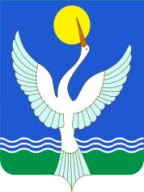 Республика БашкортостанГЛАВА СЕЛЬСКОГО ПОСЕЛЕНИЯ  Кара-Якуповский сельсоветМУНИЦИПАЛЬНОГО РАЙОНАЧишминскИЙ район452160, с.Кара-Якупово,  ул. Центральная, 31тел.: 2-75- 41; 2-75- 42